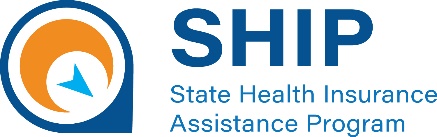 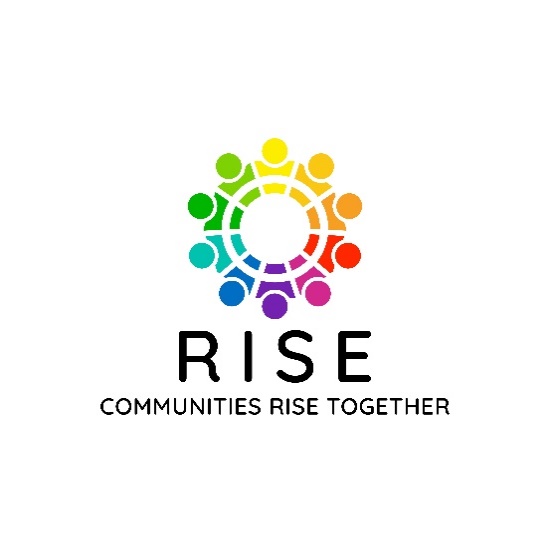 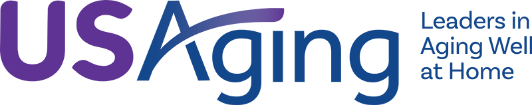 Vacunas en contra del COVID-19 para personas con Medicare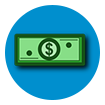                   ¿Cuánto cuesta? ¡Usted no paga nada por la vacuna! ¿Dónde la obtengo? Las vacunas en contra del COVID-19 están disponibles en farmacias, clínicas, consultorios médicos, hospitales o incluso en casa. Encuentre una vacuna cerca de usted en www.vaccines.gov. 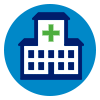 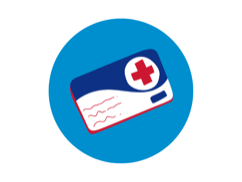 ¿Qué debo traer? Traiga su tarjeta roja, blanca y azul de Medicare a su cita, incluso si tiene un plan Medicare Advantage. De lo contrario, podrían pedirle su número de seguro social para verificar que tiene cobertura de Medicare.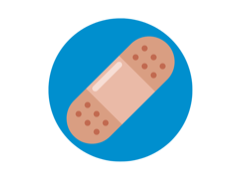 ¿Ya está vacunado/a? Se recomienda un refuerzo para personas mayores de 12 años, especialmente para los adultos mayores. Hable con su médico si tiene inquietudes. ¿No se ha decidido? Los adultos mayores corren un riesgo más alto de contraer COVID-19. Más del 80 % de los estadounidenses de 65 años o mayores están vacunados, pero puede que este porcentaje sea más bajo donde usted vive. Obtenga más información sobre la vacuna en www.cdc.gov/coronavirus. ¿Necesita ayuda con Medicare? Obtenga ayuda local y sin prejuicios en su Programa Estatal de Asistencia sobre el Seguro Médico (SHIP, por sus siglas en inglés). Llame al 877-839-2675 o encuéntrelos en www.shiphelp.org.Esta publicación cuenta con el respaldo de la Administración de Recursos y Servicios de Salud (HRSA, por sus siglas en inglés) del Departamento de Salud y Servicios Humanos de EE. UU. (HHS, por sus siglas en inglés) como parte de una asignación de $15,000 dólares sin financiación con recursos no gubernamentales. El contenido es del/de los autor(es) y no necesariamente representa los puntos de vista oficiales de, ni el aval de la HRSA, del HHS, o del gobierno de EE. UU. Para obtener más información, visite HRSA.gov. Este documento recibió apoyo parcial del número de subvención 90SATC0002, de parte de la Administración de Vida Comunitaria (ACL, por sus siglas en inglés) del Departamento de Salud y Servicios Humanos, Washington, D.C. 20201. Se insta a los beneficiarios que llevan a cabo proyectos con el patrocinio gubernamental a expresar libremente sus hallazgos y conclusiones. Por lo tanto, los puntos de vista o las opiniones no necesariamente representan la política oficial de la Administración para la Vida en Comunidad.